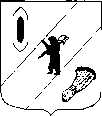 АДМИНИСТРАЦИЯ  ГАВРИЛОВ-ЯМСКОГОМУНИЦИПАЛЬНОГО  РАЙОНАПОСТАНОВЛЕНИЕ30.04.2013   № 665 О внесении изменений в постановление Администрации Гаврилов-Ямского муниципального района от 04.03.2013 г. № 335 «Об условиях приватизации муниципального имущества»Руководствуясь Федеральным законом  от 21.12.2001 № 178-ФЗ «О приватизации государственного и муниципального имущества», решением Собрания представителей Гаврилов-Ямского муниципального района от 25.01.2007 № 224 «Об утверждении Порядка приватизации муниципального имущества Гаврилов-Ямского муниципального района», решением Собрания представителей Гаврилов-Ямского муниципального района от 22.11.2012 № 27 «Об утверждении прогнозного плана (программы) приватизации муниципального имущества Гаврилов-Ямского муниципального района на 2013 год», статьями 29 и 41 Устава Гаврилов-Ямского муниципального района, а также в связи с тем, что ранее объявленные аукцион и продажа посредством публичного предложения нежилых зданий бывшей Великосельской больницы с земельным участком признаны не состоявшимися ввиду отсутствия заявок на участие в торгах,АДМИНИСТРАЦИЯ МУНИЦИПАЛЬНОГО РАЙОНА ПОСТАНОВЛЯЕТ:1. Внести изменение в постановление Администрации Гаврилов-Ямского муниципального района от 04.03.2013 г. № 335 «Об условиях приватизации муниципального имущества», изложив пункт 2 постановления в следующей редакции:«2. Установить:- начальную цену продажи имущества, указанного в пункте 1 настоящего постановления, ("цену первоначального предложения") - 1 620 000    (Один миллион шестьсот двадцать тысяч) рублей, в т.ч. НДС;- величину снижения цены первоначального предложения ("шаг понижения") - 124 000 (Сто двадцать четыре тысячи) рублей, в т.ч. НДС;- величину повышения цены в случае перехода к проведению аукциона с повышением цены ("шаг аукциона") – 10 000 (Десять тысяч) рублей, в т.ч. НДС; - минимальную цену предложения, по которой может быть продано имущество ("цену отсечения") - 1 000 000  (Один миллион) рублей, в т.ч. НДС.»2. Контроль за исполнением постановления возложить на первого заместителя Главы Администрации муниципального района - начальника Управления по имущественным и земельным отношениям Серебрякова В.И.3. Постановление вступает в силу с момента подписания.4. Опубликовать настоящее постановление в печати и на официальном сайте Администрации Гаврилов-Ямского муниципального района в сети Интернет.Глава Администрациимуниципального района						Н.И.БирукРассылка:в дело – 2Управление УИЗО -3